Дистанционный урок МДК 01.02 «Технология производства сварных конструкций» (28.04.2020г.) группа № 16 «А»(согласно КТП на 1-2 полугодие 2019-2020г) тема: «Расчет сварных конструкций на прочность»В процессе занятия обучающиеся должны:1. Изучить теорию, записать в конспект основные моменты, термины и понятия.2. Вопросы для самоконтроля.3. Выполнить домашнее задание.Лекция:Существуют разные методы расчета сварных конструкций на прочность. При проектировании машиностроительных конструкций и трубопроводов выполняют расчеты на прочность по допускаемым напряжениям. Строительные конструкции рассчитывают на силовые и другие воздействия по предельным состояниям.Расчет на прочность по допускаемым напряжениям. В основу этого метода расчета положены допускаемые напряжения, значения которых зависят от механических свойств материала, вида усилий (растяжение, сжатие, изгиб, срез) и характера нагрузок (статические, переменные). 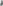 Условие прочности конструкции при расчете по допускаемым напряжениям имеет вид: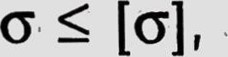 где σ напряжение в опасном сечении элемента, Па; [σ] — допускаемое напряжение, Па.Допускаемое напряжение рассчитывают с учетом коэффициента запаса прочности nз, который обычно составляет 1,3 ... 1,6.Допускаемое напряжение при растяжении [σ]p, Па, под действием статических нагрузок определяется по формуле:[σ]p= σт/nзГде σт- предел текучести материала, Па.При переменных нагрузках:[σ]p= γ σт/nзГде γ- коэффициент, учитывающий характер переменной нагрузки.	Если сжимается конструкция небольшой длины и продольный изгиб отсутствует, то допускаемое напряжение при сжатии σсж, Па, определяется так же, как и при растяжении:[σ]сж=[σ]pВ том случаи, когда происходит сжатие длинных элементов, подверженных продольному изгибу:[σ]сж=φ[σ]pГде φ- коэффициент продольного изгиба, зависящий от гибкости элемента	При изгибе стальных конструкций допускаемое напряжение [σ]и, Па, определяется по формуле:[σ]и=[σ]pПри срезе допускаемое напряжение [τ], Па, значительно меньше, чем при растяжении:[τ]= (0,5…0,6) [σ]p	Напряжения, возникающие в конструкции при действии осевых нагрузках, определяется по формуле:σ =P/Fгде P-осевое усилие, H; F-площадь поперечного сечения элемента, м2	При действии изгибающего момента напряжение в конструкции вычисляют по формуле: σ=M/Wгде M- изгибающий момент, H; W- момент сопротивления сечения, м3Основным достоинством метода расчета на прочность по допускаемым напряжениям является его простота. К его недостаткам можно отнести то, что выбор допускаемых напряжений и значений коэффициента запаса прочности производится без достаточно полного учета всех условий работы конструкций.В связи с этим был разработан другой метод расчета конструкций на прочность — по предельным состояниям.Расчет на прочность по предельным состояниям. Этот метод используется при проектировании всех строительных конструкций.Предельным называется такое состояние конструкции, при котором она перестает удовлетворять предъявляемым к ней эксплуатационным требованиям.Различают две группы предельных состояний, к первой группе относятся состояния, характеризующиеся потерей несущей способности (разрушение, изменение формы конструкций) и требующие прекращения ее эксплуатации, а ко второй — состояния, которые затрудняют нормальную эксплуатацию конструкции и снижают ее долговечность. Предельные состояния первой группы связаны с расчетом отдельных элементов сварных конструкций и сварных соединений, а второй группы с расчетом сооружения в целом.В основу метода предельных состояний положены расчетные сопротивления материала. При расчете по этому методу условие прочности имеет вид:N/F⩽mRГде N- расчетная нагрузка (усилие, Н, или момент, Н м); F- геометрическая характеристика сечения (его площадь, м2, или момент сопротивления, м3); R-расчетное сопротивление материала, Па; m-коэффициент условий работы.Коэффициент m учитывает особенности работы конструкции, связанные с ее изготовлением и условиями эксплуатации. Его значение зависит от опасности хрупких разрушений, неблагоприятного влияния агрессивной среды и других факторов.Расчетной называется наибольшая нагрузка, которая может случайно появиться за время существований конструкции. Она определяется как произведение нормативной нагрузки NH на коэффициент перегрузки nп:N=Nн nпКоэффициент перезагрузки обусловленный собственным весом и гидростатическим давлением, принятым 1,1; действием от ветра, весом теплоизоляции, стационарного оборудования, погрузчиков и мостовых кранов 1,2; весом снега-1,4…1,6.Расчетное сопротивление материала определяется по формуле:R=k σтГде k- коэффициент надежности.Коэффициент k учитывает возможное отклонение прочностных характеристик от их нормативных значений. Его значение зависит от технологии процесса получения материала. Для низкоуглеродистой прокатной стали этот коэффициент принят равным 0,9, для низколегированной прокатной стали — 0,85, а для отливок из углеродистой стали — 0,75.Метод расчета на прочность по предельным состояниям принципиально отличается от метода расчета на прочность по допускаемым напряжениям тем, что общий коэффициент запаса прочности конструкции зависит от трех показателей: коэффициентов условий работы m, перегрузки nп и надежности k. Это позволяет учитывать своеобразие действия отдельных нагрузок, свойства применяемых материалов и различные условия работы конструкций.Вопросы для самоконтроля:Что положены в основу метода расчета на прочность?Что является основным достоинством и недостатком метода расчета на прочность по допускаемым напряжениям?Что называется, предельное состояние?Назовите две группы предельных состояний.Выдача домашнего задания:  	Составить кроссворд по теме.Литература:Галушкина В.Н. Технология производства сварных конструкций: учебник для нач. проф. Образования / В.Н. Галушкина-4-е изд., стер. -М.: Издательский центр «Академия», 2013. -192с.Овчинников В.В. Технология ручной дуговой и плазменной сварки и резки металлов: Овчинников В.В.-3-е изд., Издательский центр «Академия», 2013. -240стр.Маслов В.И. Сварочные работы: Маслов В.И.-9-е изд., перераб. И доп.-М: Издательский центр «Академия», 2012. -288с.Овчинников В.В. Современные виды сварки: Овчинников В.В.-3-е изд., стер. –М; Издательский центр «Академия», 2013. -208стр.Овчинников В.В. Сварка и резка деталей из различных сталей, цветных металлов и их сплавов, чугунов во всех пространственных положениях: учебник для студ. учреждений сред. проф. образования. – М. Издат. Центр «Академия», 2013. – 304с.